TANDPLEJER SØGES TIL HYGGELIG TANDLÆGEKLINIK I CHRISTIANSFELD Vi søger en ny kollega til vores dejlige team, som består af 4 tandlæger og 1 tandplejer samt 5 klinikassistenter og 1 klinikkoordinator, til vores klinik i ChristiansfeldVI KAN TILBYDE: Gode lønforholdEn arbejdsuge med 1 ugentligt fridag, hvis dette ønskes, samt medbestemmelse hvordan din arbejdstid placeres, vi er meget fleksible mht. detteUngt team af behandlere – masser af sparringEn arbejdsplads, hvor trivsel og arbejdsglæde vægtes højt og hvor der er plads til medbestemmelse og ansvarPersonlig og faglig udvikling via kurser og efteruddannelseMange dejlige kollegaerVi har mange skønne patienter, som er kommet hos os i mange år, så du vil få dine egne patienter, som du behandler sammen med en fast tandlægeGerne en fuldtidsstilling, men mindre kan også gøre det, det finder vi ud af, gerne med start 1.7.2024VI ØNSKER AF VORES KOMMENDE TANDPLEJER, AT DU:Er dygtig og har fokus på at dine patienter får en god og sikker oplevelse på klinikken. Brænder for fagetEr engageret, positiv og energisk med lyst til at sætte baren højt.Foretager undersøgelser/registrering og diagnostik af patienterne, kan lave behandlingsplaner, udfører tandrensninger og parodontosebehandlingerDet væsentlige for os er, at det skal være den rigtige person vi ansætter, som kan være med til at sikre teamet fungerer både fagligt og socialt. Du kan komme med masser af erfaring eller du kan komme fra tandlægeskolen, med masser af ny teoretisk viden – det er ikke afgørende. Vi hører rigtigt gerne fra dig og du må meget gerne kontakte os på mail 6070@bredtsmil.dkEller tlf. 74561313 og spørge efter klinikkoordinator Laila Hauge. Med venlig hilsenTandlægerne Lindegade 526070 ChristiansfeldTlf. 74561313www.bredtsmil.dk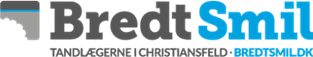 